Arkivsak-dok.			138 - 15					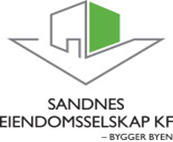 Saksbehandler:		Ingunn O. BjerkeloBehandles av:								Møtedato:	Sandnes Eiendomsselskap KF						23. 09.2015STATUS BYGGEPROSJEKTER august 2015: Saken gjelder:I denne saken legges frem status på byggeprosjekter vedtatt gjennom økonomiplan og oppdrag gitt av rådmannen.Oversikt over prosjekt som håndteres av prosjektavdelingen følger som eget vedlegg (Vedlegg 1). Forklaringer:Prosjektoversikten viser at prosjektene har ulik status. De er delt inn i fem faser:ØP, dvs. de er ikke påstartetProsjektering, utredning tomt eller regulering, dvs. de er under ulike stadier frem til byggingAnbudskonkurranse, anbudskonkurranse pågår samt evaluering av innkomne tilbud fram til K2 legges framByggefase; entreprenør er i gang med byggingGarantifase, dvs. etter overtakelse før sluttbehandling av byggeregnskapAvvik i forhold til fremdrift og/eller økonomi er markert med gult eller rødt. De som er markert med gult har usikkerhet knyttet til seg, mens de som er røde er identifiserte avvik iht. plan.Generelt:Det legges fram ett byggeregnskap, Stangeland skole ombygging.Prosjekt  4541403, 4541404, 4541405, 4541406 og 4541454, Vitensenteret 1, er 100% finansiert av sponsormidler. Prosjektet er ferdigstilt i 2010/2011.  Byggeregnskap for dette prosjektet legges fram for styrebehandling dersom styret ber om dette.Status i prosjekt ny hovedbrannstasjon med legevakt, øyeblikkelig hjelp og ambulansesentral og prosjekt nytt rådhus for Sandnes legges fram i egne saker der status på framdrift og økonomi omtales. Anbudskonkurranse for rammeavtale arkitekttjenester til bruk i byggeprosjekter er annonsert på Doffin/TED. Mange av våre byggeprosjekter med byggestart i 2015 har startet byggefasen like før fellesferie eller umiddelbart etter denne. Dette medfører at investeringsprosjektene har hatt en forholdsvis lav kostnadsbelastning til nå i år, men en vil i disse prosjektene ha en økning i tråd med produksjonen i prosjektene resten av året. Endrede prognoser for årets utgifter i investeringsprosjektene er rapportert til rådmannen før 2. tertialrapportering.Status pr. august 2015:Vedrørende prosjekter som er i rute mht. fremdrift, innhold og økonomi, se vedlagte oversikt hvor disse er markert grønt. Prosjekter som det er rapportert avvik tidligere vil ikke bli omtalt under hvis det ikke foreligger informasjon som en anser som vesentlig å legge fram for styret.Prosjekter omtales spesielt på bakgrunn av avvik som er registrert siden forrige rapportering:Prosjekt 60005- Riskahallen – I tidligere rapportering har en gjort vurderinger som tilsier at byggeprosjektet bør gjennomføres i to byggetrinn pga. behov for stenging av svømmehall over en lengre periode som vil medføre betydelig redusert bassengkapasitet i Sandnes kommune. Av den grunn har en anbefalt å gjennomføre rehabiliteringen av svømmehallen etter at ny svømmehall på Iglemyr er ferdigstilt og kun ta nødvendige strakstiltak i første byggetrinn. I nye vurderinger som pågår nå, vil en avklare om det er mulig å gjennomføre arbeidene uten en langvarig stenging, muligens med bruk av 2-skiftsordning slik at Riskahallen kan ferdigstilles i ett byggetrinn i løpet av 2016. K0 forventes lagt fram for styret høsten 2015. Prosjekt  4413899- Sandnes helsesenter – Bygget er overtatt og det pågår forhandlinger vedrørende sluttoppgjør i prosjektet. Det er forventet en overskridelse i prosjektet på 4,2 mill kr, 2,9% over prosjektbevilgning. Dette er varslet i 2. tertialrapportering som legges fram for politisk behandling i september/oktober.  Prosjekt 21001 – Nytt avlastningssenter med barnebolig – Usikkerhet knyttet til framdrift i reguleringsarbeid for valgt tomt. For å realisere prosjektet innen angitt framdriftsfrist satt til des. 2017, må reguleringsprosessen gå som planlagt.Prosjekt 30011- Hommersåk utvidelse – Usikkerhet knyttet til framdrift. Mindre forsinkelser i framdrift, forsøker å ta inn igjen dette i byggefasen. Kan komme mindre forsinkelser rundt ferdigstillingstidspunkt. 41018- Branntekniske tiltak barnehager- Avvik framdrift, har et etterslep på gjennomføring av branntekniske tiltak i barnehager. Kostnadsberegning av tiltak pågår. Tiltakene gjennomføres via avrop på rammeavtaler. Prosjekt 41014- Adgangskontroll anlegg- Avvik kostnader, det er varslet overforbruk på 0,3 mill kr i 2. tertialrapportering som blir lagt fram for politisk behandling i september/oktober.Prosjekt 40001- ENØK, tiltak kommunale bygg- Avvik kostnader, det er varslet overforbruk på 0,5 mill kr i 2. tertialrapportering som legges fram for politisk behandling i september/oktober.Prosjekt 40005- ENØK energibesparende tiltak i skole – Avvik i framdrift, anbudskonkurranse utlyses i løpet av høsten. Avvik skyldes at selskapet innen dette fagfeltet først var oppbemannet i august 2015.Prosjekt 26007- Trones BOAS, nytt ventilasjonsanlegg – Avvik i framdrift. Avvik skyldes at selskapet innen dette fagfeltet først var oppbemannet i august 2015. Ny ferdigstillingstidspunkt er forventet april 2016, 4 måned forsinket.Prosjekt 26008 – Riska BOAS, rehabilitering ventilasjonsanlegg – Avvik i framdrift. Ses i sammenheng med pågående utvidelse av bygget. Prosjektet ferdigstilles våren 2016, 3-4 måneder forsinket.Prosjekt 4009114- ENØK- VAV-sonestyring – Avvik i framdrift, forventet ferdigstilt i løpet av 4. kvartal 2015. Avvik skyldes at selskapet innen dette fagfeltet først var oppbemannet i august 2015.Prosjekt 4707799- Branntekniske utbedringer – Avvik i framdrift, forventet ferdigstilt i løpet av 4. kvartal 2015. Sprinkleranlegg-tiltaket skal gjennomføres i fredet bygg, tidkrevende prosjektering og søknadsprosess.Forslag til vedtak:Saken tas til orienteringSandnes Eiendomsselskap KF, 16.09.2015 Torbjørn Sterridaglig leder Vedlegg:  	Prosjektstatus oversikt